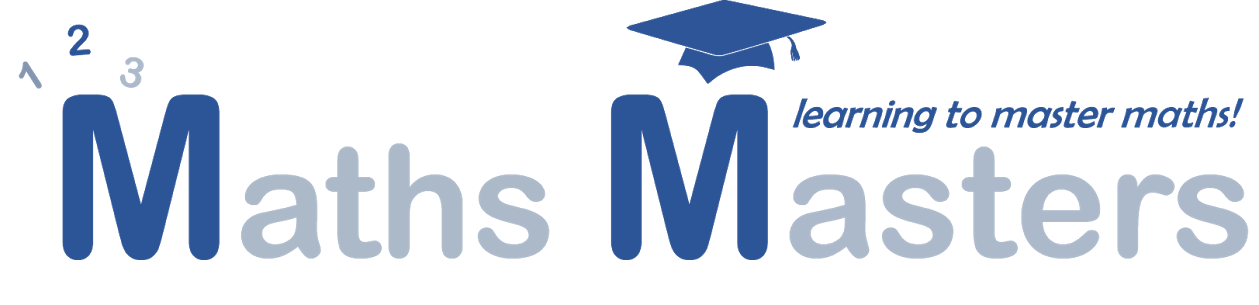 Enquiry FormPlease Submit this form to info@maths-masters.co.uk or hand to a team member at one of the tuition sessions, and we will contact you shortly.Child’s NameDOBSchoolYear Group as of September 2014Contact details Phone:Email:Availability for assessment (Delete as appropriate)AM                         PM                             EveningPreferred Session (Delete as appropriate)MON                        WED                       THURSWould you be interested in a GCSE Saturday morning session?YES                                                                     NO